ESLV - 2023-2024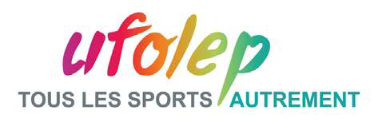 ATTESTATION DE REPONSE AU QUESTIONNAIRE DE SANTE LORS DE LA DEMANDE DE RENOUVELLEMENT DE LICENCE(Uniquement pour les activités n’imposant pas la présentation annuelle d’un certificat médical de non contre-indication)Je, soussigné Mme / Mr (Nom et prénom de l’adhérent-e ou du représentant légal) …………………………………………………... certifie avoir répondu NON à toutes les questions du formulaire de santé lors de la demande de renouvellement de la licence.Pour faire valoir ce que de droit.	A ……………………………………..	Le ………./……………/………….	Signature :       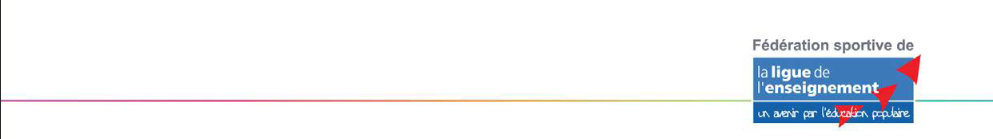 